Заявка на участие в информационном семинаре-практикуме: ПОРЯДОК ОРГАНИЗАЦИИ И ПРОВЕДЕНИЯ РЕГЛАМЕНТИРУЕМЫХ ЗАКУПОК В РАМКАХ № 223-ФЗ                 27-30 июня 2013 г.  Сочи/Дагомыс                                       25-28 июля 2013 г.  Сочи/Дагомыс                                                                                нужное отметить----------------------------------------------------------------------------------------------------------Телефон/факс в г. Москве:  + 7 (495) 783-21-60  http://centr-corp.ru  e-mail: info@centr-corp.ruДата оформления заявки: ___________________________________Организация: _________________________________________________________________________________________________________________________________________________________________Действующая на основании: (Устава, Положения)  _____________________________________________Юридический адрес:_____________________________________________________________________Почтовый адрес: ______________________________________________________________________________________________________________________________________________________________Код города: _______________ Телефоны: ___________________________________________________Факс: _______________________ E-mail:  ___________________________________________________Руководитель организации: _______________________________________________________________Должность руководителя организации: ______________________________________________________Контактное лицо (Ф.И.О., должность, телефон) ______________________________________________________________________________________________________________________________________Расчетный счет__________________________________________________________________________Название и адрес банка  __________________________________________________________________ _________________________________________Кор/счет банка________________________________БИК ________________ ИНН _____________________КПП _____________________________________Просим зарегистрировать в качестве участника(ов) семинара следующего(их) сотрудника(ов):Оплату за услуги гарантируем. В случае незаезда представителей участника на семинар гарантируем 100% оплату заказанных услуг.Руководитель    _____________________                  	      Гл. бухгалтер   ______________________   М.П.  (без печати недействительно)         Информационный семинар-практикум для членовконкурсных комиссий, государственныхи муниципальных заказчиков, руководителей компаний.ПОРЯДОК ОРГАНИЗАЦИИ И ПРОВЕДЕНИЯ РЕГЛАМЕНТИРУЕМЫХ ЗАКУПОК В РАМКАХ № 223-ФЗ.НЕПРИЕМЛЕМАЯ ПРАКТИКАРЕАЛИЗАЦИИ ПРИНЦИПОВ ЗАКУПОКСроки проведения:      27-30 июня 2013 г.                                      25-28 июля 2013 г.  Место проведения:     г. Сочи (пос. Дагомыс)                                        Олимпик Отель Сочи,                                                                          ул. Ленинградская 7А В своем Послании Федеральному Собранию Президент Российской Федерации отметил, что «настоящей «питательной зоной» для коррупции стали закупки». Федеральный закон № 223-ФЗ в отличие от № 94-ФЗ                    и федерального закона «О федеральной контрактной системе закупок товаров, работ, услуг» дает большую свободу действий, позволяя заказчикам самостоятельно определять условия и способы закупок. С другой стороны отсутствие четкой регламентации деятельности заказчиков на законодательном уровне приводит к неоднозначному толкованию норм № 223-ФЗ, а в некоторых случаях к «уходу» от целей и принципов самого закона.Вопросам корректной работы в рамках названного закона посвящен практический курс семинара, проводимого в Сочи.Стоимость участия:для одного представителя – 39 900 руб./чел., для двух и более  участников  - 37 600 руб./чел. НДС не взимается.В стоимость участия входит: участие представителя в учебной программе, одноместное размещение в номерах «Стандарт», трехразовое питание, участие в вечерней программе, экскурсии, методические разработки, именной сертификат участника, CD-диск.Дирекция семинара: многоканальный телефон: + 7 (495) 783-21-60http://centr-corp.ru  info@centr-corp.ru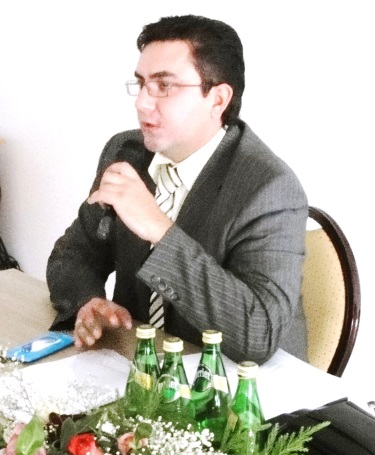 Толстобоков                                      Олег Николаевичкандидат технических наук,референт государственной гражданской службыРоссийской Федерации 3 классаэксперт в области государственныхи общественных закупок,член инспекции по осуществлению внеплановых проверокФАС России,доцент кафедры финансов, бухучета и аудита Московской академии государственного                       и муниципального управления, преподаватель государственной академии профессиональной переподготовки и повышения квалификации руководящих работников и специалистов инвестиционной сферы (ГАСИС)эксперт по качеству продовольственныхи непродовольственных товаров.соавтор совместного издания Генеральной Прокуратуры Российской Федерации, ФАС России, Росфиннадзора для заказчиков и поставщиков «Проверки, контроль и надзор в сфере госзаказа».Тематика семинараТематика семинараСпособы закупок и документооборот закупочных процедур в рамках 223-ФЗСпособы закупок и порядок их проведения    (на примере открытого конкурса, открытого аукциона, запроса предложений, запроса цен).Типовые документы (конкурсная документация, извещения, инструкции участникам закупки, формы подаваемых заявок, протоколы и т.д.), необходимые                 для подготовки и организации закупочных процедур.Электронные формы закупок. Закупки товаров, работ и услуг, обязательных для размещения в электронной форме, согласно Постановлению Правительства № 616 от 21.06.2012г. Возможные площадки для проведения торгов. Условия работы для заказчиков и поставщиков.
Требования, предъявляемые к участникам закупок по 223-ФЗ. На что стоит обратить внимание при подготовке заявки? Особенности участия и заключения договоров. Основания для обжалования и порядок обращения в контрольные органы. Виды и способы обеспечения обязательств (обеспечение заявок, обеспечение исполнения договора, обеспечение гарантий). Залог денежных средств, банковская гарантия, договор поручительства, страхование ответственности и иное.Обзор новых подзаконных актов Правительства РФ Обзор Федерального закона № 223-ФЗ                      от 18.07.2011 г. «О закупках товаров, работ, услуг отдельными видами юридических лиц».Федеральный закон № 324-ФЗ от 30 декабря 2012 г. «О внесении изменений в ФЗ «О закупках товаров, работ, услуг отдельными видами юридических лиц».Постановление Правительства РФ № 1211                 от 22.11.2012 «О ведении реестра недобросовестных поставщиков (РНП)».Постановление Правительства РФ № 932       от 17 сентября 2012 г. «Об утверждении Правил формирования плана закупки товаров (работ, услуг) и требований к форме такого плана».Постановление Правительства РФ № 908                 от 10 сентября 2012 г. «Об утверждении Положения о размещении на официальном сайте о закупке с 01 октября 2012 г.»Порядок регистрации заказчика и размещения информации на официальном сайте Статистическая отчетность о закупках . Форма № 1-закупки. Ответственность за непредставление и (или) недостоверные сведения в отчетности. Рамочные договора в практике 223-ФЗДоговор «с неопределенными объемом и ценой» Договор «с открытыми условиями»Договоры «с четким указанием ассортимента, цены за единицу продукции и максимального количества по каждой из товарных позиций с условием поставки товара (выполнения работ, оказания услуг) по заявкам заказчика».Механизмы закупок у единственного поставщика, исполнителя, подрядчика: плюсы и минусы.Ошибки в планировании закупокЗакрытые закупки в рамках 223-ФЗВозможность спрятать закупки от официального сайта. Проблемы применения. Коррупционные риски в Положениях                                 о закупках: анализ и  примеры.   Возможные требования к участникам закупок, товарам, работам, услугам и документы (и требования к ним), которыми участники подтверждают соответствие предъявляемым требованиям.Особенности закупки с нечетким объемом и ценой.Формула цены в практике № 223- ФЗРазработка Положения о закупках и неприемлемая практика реализации принципов закупок  Разработка Положения о закупках: примеры, подходы, ошибки и пути их преодоления. Рекомендации по корректировке Положения                      о закупках.Неприемлемая практика реализации принципов закупок в рамках положений 223-ФЗ.                            Основные ошибки.Практический тренинг по выявлению                   нарушений 223-ФЗ.Начальная (максимальная) цена при закупках. Подходы к реализации, формулы цены с учетом принципа целевого и экономически эффективного расходования средств.Ответственность заказчика за несоблюдение 223-ФЗФункции ФАС России при контроле закупок отдельных видов юридических лиц.Штрафные санкции за несоблюдение 223-ФЗ.Ответственность заказчика (организатора торгов). Изменения в КоАП РФ. Возможные санкции. Контрольные органы. Полномочия Федеральной антимонопольной службы. Порядок рассмотрения антимонопольным органом жалоб на нарушение процедуры торгов и порядка заключения договоров. Основания, порядок и сроки обжалования.Административная и арбитражная практика реализации 223-ФЗ за 2012 год.Перспективы реформы корпоративного заказа.Рамочные договора в практике 223-ФЗДоговор «с неопределенными объемом и ценой» Договор «с открытыми условиями»Договоры «с четким указанием ассортимента, цены за единицу продукции и максимального количества по каждой из товарных позиций с условием поставки товара (выполнения работ, оказания услуг) по заявкам заказчика».Механизмы закупок у единственного поставщика, исполнителя, подрядчика: плюсы и минусы.Ошибки в планировании закупокЗакрытые закупки в рамках 223-ФЗВозможность спрятать закупки от официального сайта. Проблемы применения. Коррупционные риски в Положениях                                 о закупках: анализ и  примеры.   Возможные требования к участникам закупок, товарам, работам, услугам и документы (и требования к ним), которыми участники подтверждают соответствие предъявляемым требованиям.Особенности закупки с нечетким объемом и ценой.Формула цены в практике № 223- ФЗРазработка Положения о закупках и неприемлемая практика реализации принципов закупок  Разработка Положения о закупках: примеры, подходы, ошибки и пути их преодоления. Рекомендации по корректировке Положения                      о закупках.Неприемлемая практика реализации принципов закупок в рамках положений 223-ФЗ.                            Основные ошибки.Практический тренинг по выявлению                   нарушений 223-ФЗ.Начальная (максимальная) цена при закупках. Подходы к реализации, формулы цены с учетом принципа целевого и экономически эффективного расходования средств.Ответственность заказчика за несоблюдение 223-ФЗФункции ФАС России при контроле закупок отдельных видов юридических лиц.Штрафные санкции за несоблюдение 223-ФЗ.Ответственность заказчика (организатора торгов). Изменения в КоАП РФ. Возможные санкции. Контрольные органы. Полномочия Федеральной антимонопольной службы. Порядок рассмотрения антимонопольным органом жалоб на нарушение процедуры торгов и порядка заключения договоров. Основания, порядок и сроки обжалования.Административная и арбитражная практика реализации 223-ФЗ за 2012 год.Перспективы реформы корпоративного заказа. График проведения мероприятияПервый день до 12:00      	Заезд участников,                                                  размещение в отеле14:00-14:30 	Обед14:30-21:30 	Экскурсионная программа:                         «Долина легенд и водопадов»                                                   с дегустацией кубанского                         вина, меда  и шашлыков    Второй день 10:00-10:30 	Завтрак10:30-12:00 	Работа семинара12:00-12:30 	Кофе-брейк12:30-14:00 	Продолжение работы                         семинара14:00-15:00 	Обед15:00-19:00 	Продолжение работы                          семинара19:30 	            Праздничный вечерТретий день 10:00-10:30 	Завтрак10:30-12:00 	Работа семинара12:00-12:30 	Кофе-брейк12:30-14:00 	Продолжение работы                         семинара14:00-15:00 	Обед15:00-17:00 	Продолжение работы                         семинара18:00-19:00 	УжинЧетвертый день09:00-09:30 	Завтрак10:00-13:00 	Экскурсионная программа                         «Праздник русского чая»                                                                     с дегустацией                         Краснодарского чая14:00-14:30 	Обед18:00-19:00 	Ужиндо 00:00      	Выезд участников из отеляИнформация об отеле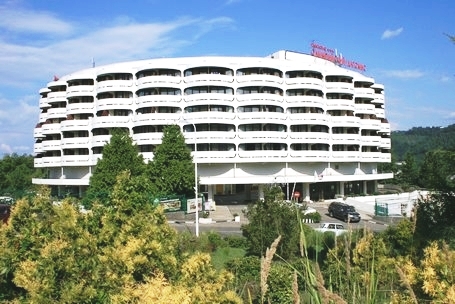  Олимпийский Отель Сочи   (OLYMPIC HOTEL SOCHI)Известный как Пансионат «Олимпийский   ДАГОМЫС» - один из самых известных  курортных комплексов Черноморского                  побережья - ежегодно принимает тысячи                  гостей на отдых и оздоровление. Дагомыс — это жемчужина Сочи. Уникальное место по своей экологии                                  и неповторимой красоте. Довольно                            большой курортный поселок,                               расположенный в 15 км от центра Сочи на морском берегу в окружении лесистых гор                       с многоярусными насаждениями                          знаменитого Краснодарского чая. Реликтовые вековые деревья, ели и сосны, самшит и каштан, тропические пальмы                                 и вечнозеленая магнолия, цветущая                                несколько раз  в году необыкновенно                          красивыми цветами —  все это                              составляет знаменитый исторический николаевский дендропарк, созданный                               около 100 лет назад.Информация об отеле Олимпийский Отель Сочи   (OLYMPIC HOTEL SOCHI)Известный как Пансионат «Олимпийский   ДАГОМЫС» - один из самых известных  курортных комплексов Черноморского                  побережья - ежегодно принимает тысячи                  гостей на отдых и оздоровление. Дагомыс — это жемчужина Сочи. Уникальное место по своей экологии                                  и неповторимой красоте. Довольно                            большой курортный поселок,                               расположенный в 15 км от центра Сочи на морском берегу в окружении лесистых гор                       с многоярусными насаждениями                          знаменитого Краснодарского чая. Реликтовые вековые деревья, ели и сосны, самшит и каштан, тропические пальмы                                 и вечнозеленая магнолия, цветущая                                несколько раз  в году необыкновенно                          красивыми цветами —  все это                              составляет знаменитый исторический николаевский дендропарк, созданный                               около 100 лет назад.По вопросам участия обращаться в Центр корпоративных технологий(ООО «Центр», ИП Пацкевич Д.М.)Многоканальный телефон  в г. Москве: + 7 (495) 783-21-60e-mail: info@centr-corp.ru   http://centr-corp.ruПо вопросам участия обращаться в Центр корпоративных технологий(ООО «Центр», ИП Пацкевич Д.М.)Многоканальный телефон  в г. Москве: + 7 (495) 783-21-60e-mail: info@centr-corp.ru   http://centr-corp.ru№Ф.И.О.,  организация, должность, моб. телефон участникаСтоимость, руб                  Итого:                                                            НДС не взимается                  Итого:                                                            НДС не взимается